附件1  考试报名二维码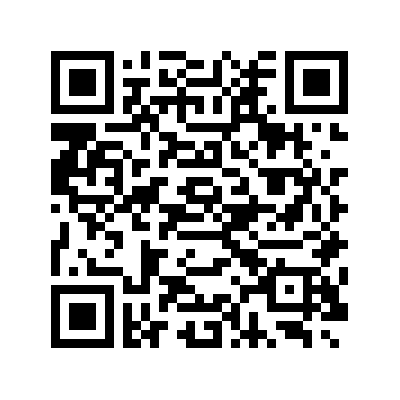 